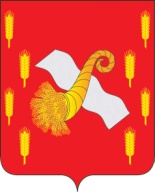                                                Российская Федерация                                          ОРЛОВСКАЯ   ОБЛАСТЬКонтрольно-счётная палата Новодеревеньковского района303620 п. Хомутово, пл. Ленина,1                                                                                                тел.2-13-51Заключение на проект решения «О бюджете Новодеревеньковского сельского поселения на 2015 год и на плановый период 2016 и 2017  годов» п. Хомутово                                                                                          21.01.2015г.Заключение Контрольно-счетной палаты Новодеревеньковского района на проект решения «О бюджете Новодеревеньковского сельского поселения на 2015 год и на плановый период 2016 и 2017 годов» подготовлено в соответствии с Бюджетным Кодексом Российской Федерации,  Положением «О Контрольно-счетной палате Новодеревеньковского района», иными актами законодательства Российской Федерации.Целью проведения экспертизы проекта бюджета Новодеревеньковского сельского поселения является определение соблюдения бюджетного и иного законодательства исполнительными органами местного самоуправления при разработке проекта бюджета на очередной финансовый год и плановый период, анализ доходов и расходов бюджета. В Контрольно-счётную палату Новодеревеньковского района администрацией Новодеревеньковского сельского поселения проект решения предоставлен 16.01.2015г. тем самым нарушив п. 1 ст. 185 Бюджетного кодекса РФ. В нарушение ст.184.2 Бюджетного Кодекса РФ к проекту решения не представлены:1. Пояснительная записка к проекту бюджета Новодеревеньковского сельского поселения на 2015 год и на плановый период 2016 и 2017 годов. ОСНОВНЫЕ ХАРАКТЕРИСТИКИ ПРОЕКТА БЮДЖЕТА             Основные характеристики проекта бюджета Новодеревеньковского сельского поселения на 2015 год и на плановый период 2016 и  2017 годов представлены в следующей таблице.            2015 год:  Общий объем доходов проекта бюджета  предусмотрен в 2015 году в сумме 1834,3тыс. руб., что  ниже  ожидаемой оценки за 2014 год на  4219,1 тыс. руб., или на 69,7%.Общий объем расходов предусмотрен в 2015 году в сумме 1980,3 тыс. руб., что ниже  ожидаемой оценки за 2014 год на 3799,8 тыс. руб., или  на 65,7%.  Сумма дефицит бюджета планируется проектом в размере-146,0тыс. рублей или 9,9% от общего объёма доходов без учёта объёма безвозмездных поступлений и поступлений налоговых доходов по дополнительным нормативам отчислений. Установленный ст. 92.1 БК РФ предел не превышен.              2016 год:  Общий объем доходов проекта бюджета  предусмотрен в 2016 году в сумме 1538,4 тыс. руб., с уменьшением к прогнозируемому объему доходов на 2015 год на 295,9тыс. руб., или на 16,1%. Общий объем расходов предусмотрен в 2016 году в сумме 1654,4 тыс. руб., с уменьшением   к прогнозируемому объему расходов бюджета на 2015 год на 325,9тыс. руб., или 16,5%. Дефицит бюджета предусмотрен в сумме-116,0 тыс. рублей  (9,9%), предел не превышен.              2017 год:  Общий объем доходов проекта бюджета  предусмотрен в 2017 году в сумме 1640,9тыс. руб., с ростом к прогнозируемому объему доходов на 2016 год на  102,5 тыс. руб., или на 6,6%.Общий объем расходов предусмотрен в 2017 году в сумме 1767,9тыс. руб.,  с увеличением к прогнозируемому объему расходов бюджета на 2016 год на  113,5тыс. руб., или на 6,9%. Дефицит бюджета  -127,0 тыс. рублей (10,0%).  АНАЛИЗ ТЕКСТОВЫХ СТАТЕЙ ПРОЕКТА РЕШЕНИЯ Прогнозирование доходов и расходов  бюджета поселения осуществлялось в соответствии с нормами, установленными статьей 174.1 Бюджетного кодекса РФ, в условиях действующего законодательства о налогах и сборах и бюджетного законодательства на день внесения проекта решения о бюджете в представительный орган. При расчетах учитывались положения нормативно-правовых актов РФ и Орловской области, предусматривающие изменения в законодательство о налогах и сборах, вступающие в действие с 01.01.2015г. и последующие годы.   Исполнена статья 184.1 БК РФ в части состава показателей, утверждённых в проекте бюджета Новодеревеньковского сельского поселения:- общий объём доходов бюджета на 2015год-1834,3 тыс. рублей,- общий объём расходов бюджета на 2015год- 1980,3 тыс. рублей,-  дефицит бюджета  поселения на 2015год составляет 146,0 тыс. рублей.Состав показателей, утверждаемых в проекте решения о бюджете, не в полной мере соответствуют ст. 184 Бюджетного Кодекса РФ.Контрольно-счетная палата Новодеревеньковского района отмечает	В нарушение вышеуказанной статьи:- в проекте решения  -    не утвержден верхний предел муниципального внутреннего долга на 01 января 2016 и 2017 годов.    - не утверждён общий объем условно утверждаемых расходов. Тогда как на основании вышеназванной статьи необходимо утвердить  общий объем условно утверждаемых расходов в 2016 году в объеме не менее 2,5 процента общего объема расходов бюджета, на 2017год в объёме 5процентов общего объёма расходов.-  в приложении  №5 «Прогнозируемое поступление доходов в бюджет Новодеревеньковского сельского поселения на 2015год » по строке с КБК 202000000000000 в графе «Сумма на год» сумму доходов 849,3 тыс. рублей заменить на  365,7 тыс. рублей. -в приложении №6 «Прогнозируемое поступление доходов в бюджет Новодеревеньковского сельского поселения на 2016-2017годы» сумму  дефицита бюджета на плановый период 2016г -117,0 тыс. рублей заменить на 116,0 тыс. рублей и 1398,0 тыс. рублей.- в приложении №7 «Распределение бюджетных ассигнований на 2015год по разделам и подразделам классификации расходов бюджета поселения» по строке 01 «Общегосударственные вопросы» сумму 1236,0 тыс. рублей заменить  на сумму 1282,0тыс. рублей. - в приложении №8 «Распределение бюджетных ассигнований на плановый период 2016 и 2017годов по разделам и подразделам классификации расходов бюджета Новодеревеньковского сельского  поселения» по строке 01 «Общегосударственные вопросы» сумму 1171,0 тыс. рублей-2016год заменить  на сумму 1208,0тыс. рублей. Сумму 1267 тыс.рублей-2017год заменить на сумму 1304 тыс. рублей.- в приложении №8 «Распределение бюджетных ассигнований на плановый период 2016 и 2017годов по разделам и подразделам классификации расходов бюджета поселения»  включить строку  «условно утверждаемые расходы» сумму 41,4 тыс. рублей- 2016 год и 1890,8 тыс. рублей -2017год заменить  на сумму 88,4 тыс. рублей.Резервный фонд установлен в размере 25,0 тыс. рублей, или 1,3% общего объема расходов бюджета поселения на 2015 год, что соответствует требованиям статьи 81 Бюджетного кодекса Российской Федерации (не может превышать 3% общего объема расходов).         Предоставление бюджетных кредитов и муниципальных гарантий Администрацией  Новодеревеньковского сельского поселения в 2015 году и плановом периоде не планируется.                  ДОХОДЫ ПРОЕКТА БЮДЖЕТА НОВОДЕРЕВЕНЬКОВСКОГОСЕЛЬСКОГО ПОСЕЛЕНИЯ     Доходы бюджета Новодеревеньковского сельского поселения в 2015 году прогнозируются  в сумме 1834,3 тыс. руб., что на 4219,1 тыс. руб., или на 69,7 % ниже суммы ожидаемого исполнения за 2014 год (6053,4тыс. руб.), в 2016 году – 1538,4 тыс. руб., в 2017 году – 1640,9 тыс. руб. Изменение структуры доходов бюджета поселения на 2015-2017 годы приведено в таблице:      Налоговые  доходы бюджета Новодеревеньковского сельского поселения на 2015 год прогнозируются в сумме 864,6 тыс. рублей, что на 53,7 тыс. рублей или на 6,6% выше ожидаемого исполнения за   2014 год (810,9тыс. руб.).       Основную долю налоговых доходов на 2015 год, будет составлять  земельный налог – 91,6%  (792,0 тыс. рублей), что позволяет ему оставаться основным источником формирования налоговых доходов бюджета поселения.      Рассмотрим данные о прогнозируемых доходах бюджета Новодеревеньковского сельского поселения в разрезе основных доходных источников.  НАЛОГОВЫЕ и НЕНАЛОГОВЫЕ ДОХОДЫ БЮДЖЕТА ПОСЕЛЕНИЯАнализ доходов проекта бюджета Новодеревеньковского сельского поселения на 2015 год и на плановый период 2016- 2017 годов(тыс. рублей)      На прогнозные показатели налоговых  и неналоговых доходов в основном повлияли изменения налогового и бюджетного законодательства, вступающие в действие с 1 января 2015год;1. Сокращены поступления от уплаты акцизов на нефтепродукты, в связи с реализацией положений федерального закона №136-ФЗ;2.Снижены доходы от сдачи в аренду земельных участков сельского поселения в связи с передачей имущества в собственность муниципального района.       В структуре налоговых и неналоговых доходов бюджета сельского поселения на 2015год и на плановый период 2016 и 2017 годов основными являются: земельный налог,  доходы от продажи земельных участков, находящихся в собственности поселений, налог на имущество. Их доля в составе налоговых и неналоговых доходов составляет 53,9 процента,40,9 процента и 3,7 процента.Налог на доходы физических лиц      Прогноз налога на доходы физических лиц в бюджет поселения на 2015 год составляет 7,0тыс. рублей,   с   применением норматива отчислений налога в бюджет поселения в размере 2%.   В плановом периоде доходы бюджета поселения по НДФЛ прогнозируются на 2016 -2017 годы в сумме 8,0 тыс. рублей каждый. Темпы роста налога к предыдущему году составляют 114,3 % и 100% соответственно.              Удельный вес в структуре налоговых и неналоговых доходов бюджета поселения составит 0,5%. Налог на имущество физических лиц         Прогнозируемый объем поступлений данного налога в бюджет поселения рассчитан на основании сведений о начисленных налоговыми органами суммах налога, с  применением норматива отчислений налога в бюджет поселения в размере 100%.          Поступление данного налога в бюджет поселения на 2015 год планируется в сумме 54,6 тыс. рублей, в  плановом периоде доходы бюджета поселения по налогу на имущество физических лиц прогнозируются на 2016 год в сумме 60,0 тыс. рублей, на 2017 год – в сумме 66,0 тыс. рублей. Темпы роста налога к предыдущему году составляют 109,9% и 110,0%.              Удельный вес в структуре налоговых и неналоговых доходов бюджета поселения составит 3,7%. Земельный налог               Прогнозируемый объем поступлений данного налога в бюджет поселения рассчитан на основании сведений о поступивших суммах налога за 2014г., с учетом авансовых платежей от юридических лиц в 2014г., начисленных суммах налога (отчет 5-НМ за 2013г.), с учетом собираемости .              Поступление данного налога в бюджет поселения на 2015 год планируется в сумме 792,0 тыс. рублей, в плановом периоде доходы бюджета поселения по земельному налогу прогнозируются на 2016 год в сумме 887,0 тыс. рублей, на 2017 год – в сумме 985,0 тыс. рублей. Темпы роста налога к предыдущему году составляют 112,0% и 111,0%.              Удельный вес в структуре налоговых и неналоговых доходов бюджета поселения составит 53,9%.Единый сельскохозяйственный налог. 	     Прогнозный объем поступлений налога на 2015 год рассчитан в сумме 11,0 тыс. рублей и составляет 0,7% от налоговых и неналоговых доходов бюджета, с  применением норматива отчислений налога в бюджет поселения в размере 30%. Доходы бюджета  по указанному налогу  прогнозируются на 2016 и 2017 годы в сумме  12,0 тыс. руб. соответственно.Государственная пошлина       Прогнозируемый объем поступлений государственной пошлины на 2015 год составляет 4,0 тыс. рублей,  с применением норматива отчислений налога в бюджет поселения в размере 100%.В плановом периоде 2016-2017г. доходы бюджета поселения  прогнозируются  в сумме 5,0 тыс. рублей и 6,0 тыс. рублей соответственно.            Удельный вес в структуре налоговых и неналоговых доходов бюджета поселения составит 0,3%.Неналоговые доходы. (доход  бюджета от продажи земельных участков, находящихся в собственности поседений) Прогнозируемый объем поступления в доход бюджета в 2015 году составит 600,0 тыс. рублей, что составляет 40,9% от налоговых и неналоговых доходов бюджета, в 2016-2017 гг.- 200,0 тыс. рублей соответственно. БЕЗВОЗМЕЗДНЫЕ ПОСТУПЛЕНИЯ При планировании бюджета Новодеревеньковского сельского поселения на 2015-2017 годы учтены объемы безвозмездных поступлений: 2015 год – 365,7 тыс. рублей;2016 год – 366,4 тыс. рублей;2017 год – 363,9 тыс. рублей.               Общий объем безвозмездных поступлений на 2015 год запланирован в сумме 365,7 тыс. руб., что на 3282,6 тыс. руб. или на 89,9 % ниже ожидаемого исполнения  за 2014 год (3648,3 тыс. руб.). В общем объеме доходов безвозмездные поступления составят 19,9%, что на 40,4 процентных пункта ниже уровня 2014 года (60,3%).              В структуре безвозмездных поступлений из средств областного бюджета на 2015 год наибольший удельный вес занимают дотации 84,8% или 310,0 тыс. рублей.  В плановом периоде 2016-2017г.г. размер дотаций  остаётся на этом же уровне (310 тыс. рублей).Субвенции занимают 15,2% (55,7 тыс. рублей) на представление первичного воинского учета на территориях, где отсутствуют военные комиссариаты.Размер субвенций в 2016 году составит- 56,4 тыс. рублей, в 2017 году -53,9 тыс. рублей.  РАСХОДЫ ПРОЕКТА БЮДЖЕТА НОВОДЕРЕВЕНЬКОВСКОГО СЕЛЬСКОГО ПОСЕЛЕНИЯ      Расходы бюджета Новодеревеньковского сельского поселения на 2015 год планируются в объеме 1980,3тыс. рублей, что на 3673,4 тыс. рублей или на 64,9% ниже утверждённого бюджета поселения на 2014год   (5653,7 тыс. рублей).        Расходы бюджета поселения в 2016 году планируются в объеме 1654,4 тыс. рублей,  в 2017 году – 1767,9 тыс. рублей. Структура расходов бюджета  Новодеревеньковского сельского поселения по разделу в разрезе разделов, подразделов бюджетной классификации расходов бюджетов (тыс. руб.) Анализ структуры расходов проекта бюджета Новодеревеньковского сельского поселения на 2015 год показывает, что наибольший удельный вес в общей сумме расходов приходится на раздел «Общегосударственные вопросы»: 2015 год – 64,7%, в плановом периоде  2016 год – 73,0%; 2017 год – 73,8%.             Контрольно-счетная палата обращает внимание,  так анализ ведомственной структуры расходов бюджета сельского поселения показывает, что в 2015году и в плановом периоде 2016 и 2017 годов расходы бюджета планируются в разрезе главного распределителя бюджетных средств (администрация поселения).Рассмотрим данные о планируемых расходах бюджета поселения в разрезе разделов и подразделов классификации расходов бюджетов Российской Федерации.       По разделу 01 «Общегосударственные вопросы» проектом бюджета расходные обязательства предусматриваются на содержание и обеспечение деятельности Главы администрации- 468,0 тыс. рублей, центрального аппарата  -768,0 тыс. рублей, на осуществление части полномочий по решению вопросов местного значения в соответствии с заключёнными соглашениями -2 тыс. рублей,   резервный фонд-25,0 тыс. рублей, другие общегосударственные вопросы-19,0тыс.рублей удельный вес раздела в общем объеме расходов составляет 64,7%.      Расходы по разделу 02 «Национальная оборона» на 2015 год проектом решения предусматривается в сумме 55,7 тыс. рублей, что составляет  2,8 % от общего объема расходов. Проектом бюджета расходные обязательства предусматриваются на осуществление первичного воинского учета на территориях, где отсутствуют военные комиссариаты.     Расходы по разделу 03 «Национальная экономика» на 2015 год проектом решения предусматривается в сумме 15,0 тыс. рублей, проектом бюджета расходные обязательства предусматриваются на пожарную безопасность населения в части программной части бюджета поселения.     Расходы по разделу 04 «Другие вопросы в области национальной экономике» предусмотрены  на исполнение программы Новодеревеньковского сельского поселения «Программа развитие и  поддержка  малого и среднего предпринимательства в Новодеревеньковском с/п на 2013-2015годы» в размере 3,0 тыс. рублей.      Расходы по разделу 05 «Жилищно-коммунальное хозяйство» на 2015 год проектом решения предусматривается в сумме 290,6 тыс. рублей, что составляет 14,7% от общего объема расходов. Проектом бюджета расходные обязательства предусматриваются на реализацию программы «Развитие муниципального унитарного предприятия МУП « Дружба» - 10 тыс. рублей, в границах поселения уличного освещения-100,6 тыс. рублей,  организация и содержание мест захоронения-30,0 тыс. рублей, благоустройство территории поселения- 150,0 тыс. рублей.     По разделу 08 «Культура, кинематография, средства массовой информации» проектом решения предусматриваются расходы в 2015 году в сумме  299,0 тыс. рублей. Доля расходов указанного раздела в объеме расходов составит 15,1 %. Проектом бюджета расходные обязательства предусматриваются на  содержание работников культуры  и проведение мероприятий в  этой сфере.       По разделу 10 «Социальная политика» проектом решения предусматриваются расходы в 2015 году в сумме  5,0 тыс. рублей. Проектом бюджета расходные обязательства предусматриваются  на оказание материальной помощи населению.       По разделу 11 «Физическая культура и спорт» проектом решения предусматриваются расходы  на проведение массовых физкультурно-оздоровительных мероприятий в размере 30,0 тыс. рублей. Доля расходов указанного раздела в объеме расходов составит 1,5 %.МУНИЦИПАЛЬНЫЙ ДОЛГ             В проекте решения Новодеревеньковского сельского Совета народных депутатов «О бюджете Новодеревеньковского сельского поселения на 2015 год и на плановый период 2016 и 2017 годов» не установлен верхний предел муниципального внутреннего долга Новодеревеньковского сельского поселения:-на 1 января 2016 года в сумме 0,0 рублей;-на 1 января 2017 года в сумме 0,0 рублей;-на 1 января 2018 года в сумме  0,0 рублей.     ВЫВОДЫ          1. Проект бюджета Новодеревеньковского сельского поселения на 2015 год и плановый период 2016–2017 годов представлен в Контрольно–счетную палату Новодеревеньковского района 16.01.2015г. с нарушением сроков, установленных пунктом 1 статьи 185 Бюджетного кодекса РФ.2. Проект бюджета Новодеревеньковского сельского поселения  предлагается утвердить:          На 2015 год: - по доходам в сумме 1834,3тыс. рублей; - по расходам в сумме 1980,3 тыс. рублей; -   дефицит бюджета -146,0 тыс. рублей.         На плановый период:                     2016 год: - по доходам в сумме 1538,4 тыс. рублей, - по расходам в сумме1654,4 тыс. рублей,-  дефицит бюджета-117,0 тыс. рублей.                   2017 год: - по доходам в сумме 1640,9 тыс. рублей,- по расходам в сумме 1767,9 тыс. рублей,-  дефицит бюджета- 127,0 тыс. рублей.         3. Расходы бюджета Новодеревеньковского сельского поселения на 2015 год планируются в объеме 1980,3тыс. рублей, что на 3673,4 тыс. рублей или на 64,9% ниже утверждённого бюджета поселения на 2014год   (5653,7 тыс. рублей), в 2016 году планируются в объеме 1654,4тыс. рублей,  в 2017 году – 1767,9 тыс. рублей.         Анализ структуры расходов проекта бюджета Новодеревеньковского сельского поселения на 2015 год показывает, что наибольший удельный вес в общей сумме расходов приходится на раздел «Общегосударственные вопросы»: 2015 год – 64,7%, в плановом периоде  2016 год – 73,0%; 2017 год – 73,8%.           4. Представленный Проект бюджета требует внесения изменений и уточнений:4.1. Состав показателей, утверждаемых в проекте решения о бюджете, не в полной мере соответствуют  ст. 184 Бюджетного Кодекса РФ:- в проекте решения  -    не утвержден верхний предел муниципального внутреннего долга на 01 января 2016 и 2017 годов.    - не утверждён общий объем условно утверждаемых расходов. Тогда как на основании вышеназванной статьи необходимо утвердить  общий объем условно утверждаемых расходов в 2016 году в объеме не менее 2,5 процента общего объема расходов бюджета, на 2017год в объёме 5процентов общего объёма расходов.-  в приложении  №5 «Прогнозируемое поступление доходов в бюджет Новодеревеньковского сельского поселения на 2015год » по строке с КБК 202000000000000 в графе «Сумма на год» сумму доходов 849,3 тыс. рублей заменить на  365,7 тыс. рублей. -в приложении №6 «Прогнозируемое поступление доходов в бюджет Новодеревеньковского сельского поселения на 2016-2017годы» сумму  дефицита бюджета на плановый период 2016г -117,0 тыс. рублей заменить на 116,0 тыс. рублей и 1398,0 тыс. рублей.- в приложении №7 «Распределение бюджетных ассигнований на 2015год по разделам и подразделам классификации расходов бюджета поселения» по строке 01 «Общегосударственные вопросы» сумму 1236,0 тыс. рублей заменить  на сумму 1282,0тыс. рублей. - в приложении №8 «Распределение бюджетных ассигнований на плановый период 2016 и 2017годов по разделам и подразделам классификации расходов бюджета Новодеревеньковского сельского  поселения» по строке 01 «Общегосударственные вопросы» сумму 1171,0 тыс. рублей-2016год заменить  на сумму 1208,0тыс. рублей. Сумму 1267 тыс.рублей-2017год заменить на сумму 1304 тыс. рублей.- в приложении №8 «Распределение бюджетных ассигнований на плановый период 2016 и 2017годов по разделам и подразделам классификации расходов бюджета поселения»  включить строку  «условно утверждаемые расходы» сумму 41,4 тыс. рублей- 2016 год и 1890,8 тыс. рублей -2017год заменить  на сумму 88,4 тыс. рублей.         5. Бюджет поселения не носит социальной направленности. ПРЕДЛОЖЕНИЯ При составлении проекта бюджета поселения строго соблюдать требования Бюджетного кодекса РФ.Контрольно-счётная палата Новодеревеньковского района предлагает Новодеревеньковского  сельскому Совету народных депутатов принять проект решения « О бюджете Новодеревеньковского сельского поселения на 2015год и плановый период 2016-2017годов» с учётом замечаний, изложенных в настоящем заключении. Председатель Контрольно-счётной палатыНоводеревеньковского района                                                       И. Н БондареваОсновные характеристики проекта бюджета поселения2014 год (ожидаемое исполнение)тыс. рублей2015 год2015 год         2016 год         2016 год 2017 год 2017 годОсновные характеристики проекта бюджета поселения2014 год (ожидаемое исполнение)тыс. рублейтыс.рублей% к пред. годутыс. рублей% к пред. годутыс. рублей% к пред. годуДоходы6053,41834,330,3%1538,483,9%1640,9106,7%Расходы5780,11980,334,3%1654,483,5%1767,9106,9%Дефицит273,3,0-146,0 --116,079,4%-127,0109,5Наименование показателя2014 год(ожидаемое исполнение)тыс. рублей2015 год2015 год2016 год2016 год 2017 год 2017 годНаименование показателя2014 год(ожидаемое исполнение)тыс. рублейтыс.рублей% к пред. годутыс. рублей% к пред. годутыс. рублей% к пред. годуДоходы бюджета, в т.ч.6053,41834,330,3%1538,483,9%1640,9106,7%Налоговые доходы810,9864,6106,6%967,0111,8%1077,0111,4%Уд.вес налоговых доходов в общей сумме доходов,%13,4%47,1%-62,9%-65,6%-Неналоговые доходы1594,2604,037,9%205,033,9%206,0100,5Уд.вес неналоговых доходов в общей сумме доходов,%26,3%32,9%-13,3%-12,6%-Безвозмездные поступления3648,3365,710,0%366,4 100,2%363,999,3%Уд.вес безвозмез. поступлений в общей сумме доходов,%60,3%19,9%-23,8%-22,2%-Показатель2014 год-ожидаемое исполнение2015 годСтрук-тура,%2016год2017 годНалоговые и неналоговые доходы, в т.ч.2407,81468,6100,01172,01071,0Налог на доходы физических лиц28,07,00,58,08,0Единый сельскохозяйственный налог15,411,00,712,012,0Налог на имущество физических лиц17,554,63,760,066,0Земельный налог750,0792,053,9887,0985,0Госпошлина2,74,00,35,06,0Акцизы165,0Доходы от продажи земельных участков  госуд. собств. На которые не разграничена1214,2600,040,9200,0200,0Доходы, получаемые в виде арендной платы за земельные участки215,0Наименование раздела классификации расходов2014 год ожидаемое исполнение2015 г.Струк-тура,%2016 г.% к 2015году2017г.% к 2016 году01 «Общегосударственные вопросы»1474,51282,064,71208,094,21304,0107,902 «Национальная оборона»52,155,72,856,4101,353,995,603 « Национальная   безопасность»-15,00,8----04 «Национальная экономика»3327,0      3,00,2____05 «Жилищно-коммунальное хозяйство»350,0290,614,6120,041,3140,0116,708 «Культура, кинематография, средства массовой информации»444,0299,015,1250,083,6250,0100,010 «Социальная политика»-5,00,320,0в 4 раза20,0100,011 «Физическая культура ми спорт»6,130,01,5----Условно утвержденные расходы0000000Итого:5653,71980,31001654,483,51767,9106,8